                        Dąbrowa Górnicza, dnia ………………….……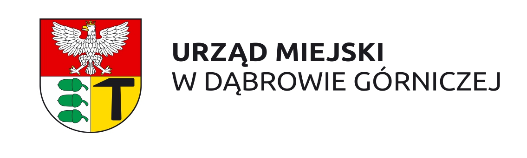 Urząd Miejski w Dąbrowie GórniczejBiuro Rozwoju Miasta i Obsługi Inwestorówul. Graniczna 2141-300 Dąbrowa Górnicza FORMULARZ WPISU DO BAZY AKTYWNYCH PRZEDSIĘBIORCÓW Z DĄBROWY GÓRNICZEJ I REGIONUZachęcamy wszystkich przedsiębiorców z terenu Dąbrowy Górniczej i regionu do dokonania bezpłatnego wpisu do bazy aktywnych przedsiębiorców. Państwa wpis zostanie zamieszczony na  stronie miasta o profilu gospodarczym ukierunkowanym na potrzeby inwestorów i przedsiębiorców www.dabrowa-gornicza.com w zakładce - obsługa inwestora – baza przedsiębiorców.  Nazwa firmy:………………………………………………………………………………………………..………………………………………Adres:……………………………………………………………………………………………………………………………..……………………Tel.:…………………………………………………………Fax:…………………………………………………..….…Adres strony internetowej:………………………………..………………………..……..Adres e-mail:……………………………………………………….……………………..……….Branża:…………………………………………………………………………………………………Obszar oczekiwanej współpracy:……………………………………………………………………………………………………………………………………………………………………………………………………………………………………………………………………….Krótki opis działalności:……………………………………………………………………………………………….……………………… ………………………………………………………………………………………………………………………………………………………………………………………………………………………………………………………………………………………………………………………………………………………………………………………………………………………………………………………………………………………Logo (w wersji elektronicznej, jeśli firma posiada). Aby dodać swoją firmę do bazy aktywnych przedsiębiorców z Dąbrowy Górniczej i regionu należy przesłać elektroniczne zgłoszenie na e-mail: plelas@dabrowa-gornicza.pl, pisząc w tytule wiadomości „wpis do Bazy aktywnych przedsiębiorców”. Można także wypełnić stosowny formularz i złożyć w Urzędzie Miejskim w Biurze Obsługi Interesanta – stanowisko nr 13 lub przesłać pocztą na adres Urzędu. Zachęcamy wszystkich zainteresowanych do skorzystania z tej możliwości i zapisania się do bazy, ponieważ baza jest dostępna dla wszystkich, bez żadnych ograniczeń, co pozwala na rozszerzenie informacji o działalności Państwa firmy i dotarcie do wielu potencjalnych klientów.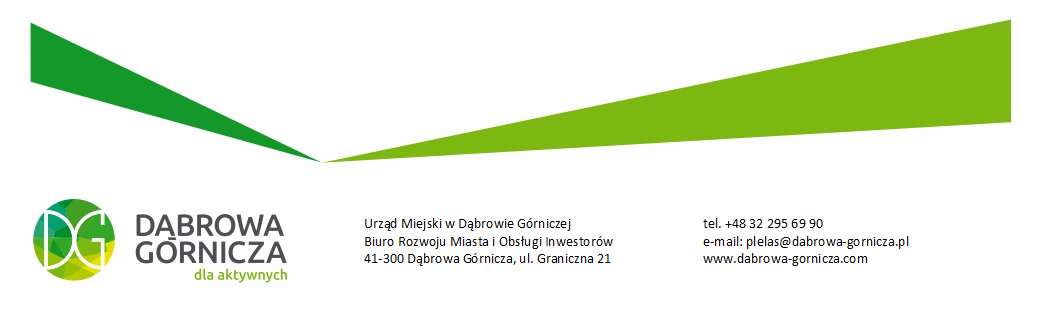 